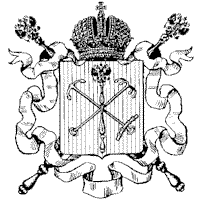 КОМИТЕТ ПО СОЦИАЛЬНОЙ ПОЛИТИКЕ САНКТ-ПЕТЕРБУРГА САНКТ-ПЕТЕРБУРГСКОЕ ГОСУДАРСТВЕННОЕ АВТОНОМНОЕ ОБРАЗОВАТЕЛЬНОЕ УЧРЕЖДЕНИЕ ВЫСШЕГО ОБРАЗОВАНИЯ«САНКТ-ПЕТЕРБУРГСКИЙ ГОСУДАРСТВЕННЫЙ ИНСТИТУТПСИХОЛОГИИ И СОЦИАЛЬНОЙ РАБОТЫ»(СПбГИПСР)Информационное письмоСанкт-Петербургский государственный институт психологии и социальной работы 23-24 мая 2024 года проводит III Всероссийскую студенческую научно-практическую конференцию «Междисциплинарный подход в решении актуальных задач психолого-социальной сферы» в рамках проведения Десятилетия науки и технологий России (далее – Конференцию). Заявки участников и тезисы докладов для публикации в сборнике трудов Конференции принимаются до 20:00 20 мая 2024 года.Место проведения Конференции: Санкт-Петербург, 12-я линия В.О., дом 13, лит. А, 2 этаж, актовый зал; Санкт-Петербургское государственное автономное образовательное учреждение высшего образования «Санкт-Петербургский государственный институт психологии и социальной работы».Направления работы Конференции следующие:Традиции и современные тенденции в научных исследованиях;Интеграция психологических, педагогических и социальных наук для решения практических задач;Социальная работа и социальная защита: вызов современности;Логопедические методики и инновации в работе с детьми;Конфликтология: стратегии разрешения конфликтов;Современные подходы к профилактике и решению проблем психического здоровья у молодежи;Психология семейных отношений;Современные подходы к диагностике и лечению психических расстройств;Влияние межкультурной коммуникации на формирование социального поведения;Влияние цифровизации на благополучие общества;Физкультура и спорт: психологические аспекты тренировок и соревнований;Философия жизни: поиск смысла и гармонии.Формы участия в Конференции:Очное или дистанционное выступление с докладом; Презентация проекта; Участие в дискуссии; Участие в составе команды в Межвузовской интеллектуальной игре приуроченной к Конференции;Публикация в сборнике трудов Конференции. Участие в конференции бесплатное.Как принять участие в Конференции?Необходимо до 20:00 20 мая 2024 года заполнить заявку в электронной форме: https://forms.gle/o9x9uLjz78YDz8GZ7. Регистрация обязательна.Зарегистрированным слушателям будет выдан сертификат участника.Организационный взнос за участие в Конференции не предусмотрен. Количество мест ограничено.По итогам работы Конференции планируется издать выпуск сборника «Научные труды СПбГИПСР», индексированный в РИНЦ. В рамках Конференции 23 мая 2024 года в 16:00 состоится Межвузовская интеллектуальная игра «Что? Где? Когда?»Для участия необходимо до 15 мая 2024 года включительно направить заявку на участие от вашей команды.Ссылка для подачи заявки — https://forms.gle/bxtuRs8EdD72858V7.По вопросам обращаться на почту ctogdekogdagipsr@gmail.com. Для участия приглашаются студенты психологи. Команда должна состоять из 6 участников (максимум).Победители конкурсов докладов, проектов и интеллектуальной игры будут награждена грамотами и ценными призами.Контактное лицо Оргкомитета Конференции: Василинюк Ирина Сергеевна, директор научно-исследовательского и издательско-библиотечного центра, куратор студенческого научного общества СПбГИПСР, кандидат психологических наук, e-mail: nic@gipsr.ru.Приложение 1ЗАЯВКА   на участие в студенческой научно-практической конференции 
Заявки на участие в Конференции принимаются до 20 мая 2024 г. по электронной почте nic@gipsr.ru Приложение 2Требования к оформлению материалов докладов, включаемых в сборник научных трудов студенческой научно-практической конференции 
Материалы докладов для сборника научных трудов Конференции направляются либо при заполнении заявки, либо отдельным письмом по электронной почте nic@gipsr.ru вместе с заявкой (Приложение 1).Общие требования к оформлению публикации: - объем доклада: до 0,5 п.л. (20 000 печ. знаков с пробелами)- размер бумаги: А4 (210 х 297);- поля: верхнее и правое – по 20 мм, нижнее и левое – по 25 мм; - ориентация страницы: книжная;- шрифт: Times New Roman, размер – 14;- межстрочный интервал – 1,5; - выравнивание текста: по ширине;- номера страниц не ставить.Материалы доклада предоставляются в виде файла, выполненного в текстовом редакторе Microsoft Word, формат файла – *.doc или *.docx. Название направляемого в Оргкомитет файла доклада должно содержать фамилию докладчика (в случае совместного доклада – фамилию первого докладчика): Фамилия_И.О.doc.Структура публикации: Заголовок доклада набирается на верхних строках поля страницы заглавными буквами без переноса, центруется, полужирный шрифт.Ниже через один интервал печатаются инициалы и фамилия автора (авторов), центруется, шрифт – полужирный, курсив (например: М.Ю. Петров, В.И. Иванов), а также ФИО и регалии научного руководителя. E-mail автора для переписки.Ниже на следующей строке — полное название организации. Ниже – название структурного подразделения организации, к которому принадлежит автор (авторы) доклада. Все строки центруются, шрифт – полужирный, курсив. Далее через один интервал – текст самого доклада.Текст публикации. В тексте не должно быть нераскрытых аббревиатур (за исключением общеупотребительных), слова писать полностью. Из сокращений допускаются только: т. д., т. п., др., т. е., см, км, а также при указании конкретных дат: г. или гг. (2012 г., 1994–2009 гг.); века указываются римскими цифрами и с сокращением: VI в. (или XIX–XX вв.). При упоминании в тексте отечественных имен приводятся их инициалы и фамилия, при этом инициалы указываются перед фамилией, с пробелами (А. И. Иванов). Кавычки – только «...», если слово начинает цитату или примыкает к концу цитаты. Внутри закавыченной цитаты употребляются кавычки "...". При упоминании в тексте наименований международных проектов, программ и т. п. обязательно указывается их полное наименование и перевод на русский язык. Особо обращаем внимание участников, что все приводимые в тексте доклада статистические данные, факты, цитаты, имена собственные и другие сведения должны быть обеспечены корректно оформленными ссылками на источники.Требования к рисункам. Рисунки должны дополнять имеющиеся в публикации таблицы и текст, а не дублировать их. Рисунки вставляются в текст, подписываются (снизу) и нумеруются, а также должны быть представлены отдельными файлами в формате .jpg/.cdr/.tiff/.xls. Рисунки должны быть четкими и качественными. Также их обязательно следует представлять отдельными файлами в формате .jpg/.cdr/.tiff/.xls или .psd (Adobe Photoshop) (без склеивания слоев). Рисунки выполняются в едином масштабе, максимальный размер рисунка не должен превышать 170×220 мм (с учетом подрисуночной подписи). Минимально допустимое разрешение – 300 dpi. Обозначения на рисунках набирают шрифтом Times New Roman. Элементы рисунков и кривые нумеруются курсивными арабскими цифрами, которые расшифровываются в подрисуночных подписях. Рисунки нумеруются в соответствии с порядком их цитирования в тексте. Каждый рисунок должен иметь краткое название и иметь ссылки в тексте (например: рис. 1). Единственный рисунок в статье не нумеруется.Требования к таблицам. Таблицы и текст должны дополнять друг друга, а не дублировать. Таблицы подписываются (сверху) и нумеруются в соответствии с порядком их цитирования в тексте. Каждая таблица должна иметь краткое название и иметь ссылки в тексте (например: табл. 1). Единственная таблица в публикации не нумеруется. Заголовки граф должны точно соответствовать их содержанию. Использованные в таблице сокращения подлежат расшифровке в конце таблицы. В таблицах не должно быть пустых граф.ФИОТелефон, e-mailНазвание вузаФакультет, курсФормат участия (очно, дистанционно)Форма участия (доклад, презентация проекта, публикация в сборнике трудов, участие в интеллектуальной игре в составе команды)Название доклада/проектаНаучный руководитель (ФИО, место работы, должность, степень, звание)